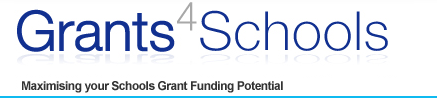 New Funding Opportunities Grant Programme to Fund Biochemical Projects Opens for Applications (UK)The Biochemical Society has announced that its Outreach Grants programme has re-opened for application.  Grants of up to £1,000 are available to increase participation in the molecular biosciences at school level and the community through engagement activities. Within school projects, the Society is looking to support projects with emphasis on molecular bioscience for upper secondary school age audiences and above. For primary school age audiences, the focus can be on biology or on all sciences. The type of events funded could include activities for a science club; workshops for students or teachers; lectures from research scientists (including PhD students and post-doc's).  Past projects include:Science Week “Detective Sciences” - an event that formed part of the Science week activities at Abercanaid Community School, Merthyr Tydfil. The focus of the event was centred on promoting scientific investigation, scientific thinking and enhancing English language skills. “Getting to know your brain” by Dr Andrew Young, Leicester University – a brain awareness day which included talks and demonstrations aimed at Key stage 4 and 5 school students.The deadline for applications is midday on the 24th September 2018.http://www.biochemistry.org/Grants/ScientificOutreachGrants.aspx Equipment Grants for Mentally and Physically Disadvantaged Children (UK)Schools and not for profit organisations have the opportunity to apply for funding through the Wooden Spoon Society's Capital Grants programme. Wooden Spoon the British and Irish Rugby charity which supports mentally, physically disadvantaged children. Through the programme funding is available for buildings and extensions; equipment & activity aids; sensory rooms and gardens; playgrounds and sports areas; transport and soft playrooms. Since being founded in 1983, Wooden Spoon has made grants of over £24 million to more than 500 projects in the British Isles. Projects funded in the past have included:Ashmount School in Leicestershire, which received a grant of £13,500 towards a sensory room; Enfield Heights Academy in London which received a grant of £23,000 to improve its play areas; and the Colehill &Wimborne Youth & Community Centre which received a grant of £8,000 towards a wheelchair lift. Applications can be made at any time and applicants should contact their regional volunteer group. Subject to an application being approved by Wooden Spoon Trustees, the Society require a minimum of one Wooden Spoon membership to be taken out by a representative of the applicant organisation. For more information on how to apply, please click on the link below.https://woodenspoon.org.uk/our-grants/how-to-apply/ Funding to Reduce Marine Litter (UK)Schools and other not for profit organisations can apply for grants of up to £600 (in exceptional cases £1,000) for projects that clean beaches, tackle marine litter and provide recycling options for materials gathered. Previous projects supported include:Mill Strand Integrated School, Portrush, Northern Ireland which received a grant of £300 for litter picking as part of outdoor classroom learning and sponsoring and installing a 2minutebeachclean station; Devon Wildlife Trust Wembury received £500 to offer Wembury Primary School pupils and teachers further opportunities for discovering and learning more about the coastal environment on their doorstep;  and Neptune's Army of Rubbish Cleaners (NARC) which received a grant of £500 to continue the work of this voluntary group of divers to keep the underwater environment in Pembrokeshire litter free. The next deadline to apply is 30th September 2018.http://www.sea-changers.org.uk/news/218-marine-litter-fund-launched Society for Microbiology – Science Education and Outreach Grants (UK)The Society for Microbiology provides grants to support the teaching of microbiology. Schools that are members of the Society can apply for grants up to £1,000 for a wide variety of educational outreach activities to promote public engagement with microbiology. These can include:running a school- or college-based science week activity (e.g. hands-on or programme of talks); supporting microbiology activities in an out-of-school science club; buying materials and equipment outside of normal department resources to support a microbiology activity (no more than £500 can be used toward large equipment such as microscopes and incubators); a class visit to a microbiology laboratory to carry out activities; and organising a visit to or from a working microbiologist. The deadline for applications is 1st October 2018.https://microbiologysociety.org/grants/grants-prizes/education-and-outreach-grants.html Funding for Cultural and Educational Links with Japan (UK)The Great Britain Sasakawa Foundation has announced that the next applications deadline for its grants making programme is the 15th September 2018. Through its grant making programme cultural organisations, universities and schools; etc that wish to develop links with Japan and Japanese schools are able to apply for funding. The Foundation's grants average £1,500 to £2,000 and do not normally exceed £5,000-£6,000 for larger-scale projects. Grants are available to support the study of the Japanese language and culture, School, Education and Youth exchanges.In the past the Foundation has made grants towards visits the between the UK and Japan between by teachers and young people and the teaching and development of Japanese language and cultural studies in schools. Organisations that have successfully applied to the Foundation include: Hessle High School and Sixth Form College which received a grant of £3,000 to visit to Japan to create curriculum on Japan in Key Stage 3 Geography lessons. Truro College which received a grant of £2,000 for a football exchange programme with Tokai Daigo High School in Japan.http://www.gbsf.org.uk/ Funding to Support the Armed Forces Community (UK)The Ministry of Defence (MOD) is currently accepting applications under its Armed Forces Community Covenant Small Grant Scheme. The aim of the National Covenant Fund is to support the armed forces community. Funding of up to £20,000 is available to support the integration of armed force personnel within their community and the coordination and delivery of support services. Schools as well as registered charities, community interest companies, local authorities and armed forces units with a UIN can apply as long as they have experience and a track record of working with the Armed Forces Community, and a real understanding of the issues facing the Armed Forces Community. Applicants should consult their local Covenant Partnership before applying. There are no deadlines and applications will be reviewed four times a year. Eligible organisations are welcome to submit their application at any time.  Schools that have received funding through this scheme include:Weeton Primary School, which received a grant of £18,000 for a Community Cookery School involving members of the armed forces and their families; and Crofton School which received a grant of £20,000 for their Crofton Services Family Hub project.  The next review point is the 29th July 2018.https://www.gov.uk/government/publications/covenant-fund-guidance-on-how-to-apply Engineering Education Grant Scheme: New Round Opens 18th June 2018 (UK)The Institution of Engineering and Technology (IET) has announced that its Engineering Education Grant Scheme will open for applications on the 18th June 2018. Schools and STEM organisations capable of developing and delivering UK-based educational activities that include IET or IMechE members in the project are eligible to apply. Applications from teams with diverse expertise, a range of skills and from a variety of sectors are particularly welcomed. Grants will be awarded at two levels; up to £5,000 for standard applications and four larger grants of up to £15,000. The deadline to apply is 8th October 2018 for projects taking place from 1 January 2019. Projects funded in 2017 included Dismantle and Discover, led by Loughborough University and Loughborough Secondary School, involving student role models who set up an engaging after school club giving children the skills, enthusiasm and confidence to take up STEM subjects.https://www.theiet.org/resources/teachers/grant-scheme.cfm? Government Launched New Taking Teaching Further Programme (England)The Department for Education has launched a new initiative and fund to attract experienced industry professionals with expert technical knowledge and skills to work in Further Education. The programme, which will run for two years will initially focus will on priority sectors, including the first T Level routes, and a fund of up to £5m will be available to provide financial support for up to 150 industry experts to become FE teachers, as well as support up to 40 innovative and scalable projects that help develop local partnerships and collaborations that could for example address barriers to teacher recruitment, through developing understanding of the FE sector among industry professionals, and through raising the profile of exceptional FE teaching professionals. The Taking Teacher Further programme is open to all Further Education providers and the closing date for applications is 12 noon on the 27th July 2018.www.et-foundation.co.uk/supporting/support-teacher-recruitment/taking-teaching-further/ New Funding for School Breakfast Clubs (England)The UK Government is boosting breakfast provision in schools through the introduction of the soft drinks industry levy. Targeting the most disadvantaged areas of the country - including the Department for Education's 12 Opportunity Areas - the funding will benefit over 1,770 schools to help make sure every child gets the best start in life. A share of £72 million will help create opportunities and raise education standards in parts of the country where children and young people face greater challenges. The new National School Breakfast Programme in England is being delivered by Family Action and Magic Breakfast. This scheme has its own criteria for eligibility with schools required to fill in an "Expression of Interest" Form to find out if they are eligible for support. Magic Breakfast currently supports schools across England with over 35% Free School Meal eligibility, or 50% Ever 6 FSM, working with them to reach the children most in need of a healthy start to the school day. Recently, Rye Oak Primary School received funding to develop a breakfast club that caters for over 150 children every day. Brunswick Park Primary School in Southwark also received funding. Please click here to download the "Expression of Interest" form, then please email your completed form to nsbp@family-action.org.uk https://www.magicbreakfast.com/apply-for-magic-breakfast-provision New £1.7m Fund Launched to Help Cover the Cost of School Uniforms, School Sports Kit and for Wider Activities such as Scouts and Guides and Sports outside of School (Wales)Parents in Wales will soon be able to access a new £1.7m fund to help cover the cost of school uniforms, school sports kit and for wider activities such as scouts and guides and sports outside of school. The new fund, announced by the Welsh Government will also cover equipment for activities within the curriculum, such as design and technology. In addition, parents will also be able to access funding for equipment for out of school hours trips, including outdoor learning. The new fund, which will be in place ahead of the new academic year in September, will become another element of the Pupil Development Grant (PDG) and will be known as PDG - Access. As with the previous scheme, the funding will be distributed via local authorities. The Welsh Government has worked with local authorities to develop the grant and will continue to do so to make sure that the funding is being used effectively and that good practice is being shared amongst schools.https://gov.wales/newsroom/educationandskills/2018/extended-pupil-development-grant-to-reach-well-beyond-the-classroom/?status=closed&lang=en Aldi Scottish Sports Fund Opens for Applications (Scotland)Grants of up to £500 are available to sports clubs, schools, religious organisations; and Scout and Guides groups, etc in Stirling and Forth Valley to run sporting activities for the benefit of people in the local community. The funding is being made available through the Aldi Scottish Sport Fund and applicants need to be based in the vicinity of an Aldi supermarket. In 2017 the Fund awarded a total of £50,000 to 115 projects. The Fund operates on a regional basis in Scotland with each region having their own deadline. Previous projects supported include Glasgow Panthers Wheelchair Sports Club, which promotes Rugby 7's to disabled and able-bodied players of all ages. With the help of the Aldi Scottish Sports Fund, the club were able to pay their hall hire fees for 10 weeks and set out a 5-year plan for the sport in Scotland. The closing date for applications is the 23rd July 2018.https://www.aldi.co.uk/scottishsportfundFunding for the Provision or Upgrading of Sports Facilities (Scotland)Schools, and other organisations such as local authorities, area sports associations, sports trusts and charities; etc can apply for funding of up to £100,000 (to a maximum of 50% of the project costs) to improve their sports facilities. In areas of high deprivation, the maximum grant can be up to 75% of project costs. Grants are available to help with the provision or upgrading of sports facilities that are for the public good and which benefit the community. There are two application routes depending on the value of the project. Small Grants for applications with a total project value between £20,000 and £250,000 (including VAT). Large Grants for applications with a total project value of over £250,000 (including VAT). The next closing date for applications is the 1st September 2018.https://sportscotland.org.uk/funding/sport-facilities-fund/ Grants to Organisations and Schools Running the Achievement Award Scheme (Greater London and Essex)Funding of up to £750 is now available under the small grants programme to organisations and schools running the Achievement Award scheme well, to enhance their work with young people. Any organisation running Award in their school or club that has recently nominated a Leader Award winner is eligible to apply to the Jack Petchey Foundation. Grants can support a large variety of projects and will be assessed based on need, the benefit they will provide to young people and the involvement that young people have had in their planning. Previous grants awarded include:Bentley Wood High School purchased Kite Making equipment for a Year 7 project; and Canons High School purchased a telescope and starscope for the thriving Astronomy Club. The next closing date for applications will be the 30th September 2018.http://www.jackpetcheyfoundation.org.uk/page-not-found Funding RemindersErnest Cook Trust Grants Programme (UK)Schools and not for profit organisations can apply for grants of up to £12,000 for projects that encourage young people's interest in the countryside; literacy, numeracy and science. All applications are expected to link in with either the National Curriculum or with recognised qualifications. Funding is available via two funding streams. The small grants programme (grants under £4,000) supports state schools and small registered charities which require a small amount of pump-priming in order for projects to take place. The programme is a rolling one, with meetings at roughly two-monthly intervals throughout the year. The large grants programme (grants up to £12,000) is aimed at larger-scale education programmes. The next closing date for applications to the large grants programme is the 31st July 2018. Previous projects supported include:Fleet Infant School in Hampshire which received a grant of £1,495 to buy Numicon teaching resources to raise numeracy levels; Engineering Development Trust in the Midlands received £2,000 to support participation in a new engineering-based training initiative for 16 and 17-year-olds. The Skills Camp pilot provided a quality intensive five-day STEM (Science, Technology, Engineering and Maths) experience, solving a challenging, real-life engineering problem for a local employer such as Jaguar, Land Rover or GKN; and Dersingham Primary School in Kings Lynn which received £2,700 to transform maths teaching. The school led a workshop with all children and their parents to show how the school teaches maths, including strategies for calculations under the new curriculum.ernestcooktrust.org.uk/grants/ Funding to Support Education in Disadvantaged Areas (UK)Grants are available to support schools and registered charities that wish to undertake educational work with children and young people in disadvantaged areas. The British & Foreign Schools Society (BFSS) normally makes grants for educational projects totalling about £600,000 in any one year. The majority (85% of grants) are made to charities and educational bodies (with charitable status). Schools wishing to apply need to have either charitable status or "exempt charity" status. Previous projects supported include:a grant of £10,000 to the Bloomfield Learning Centre. The Centre assesses and teaches 6 to 16-year olds with specific learning difficulties from areas of socio economic disadvantage in London specially Southwark, Lambeth, Islington, Camden and Greenwich; and the Afghan Association Paiwand received a grant of £33,240 for a new Saturday school in the deprived area of Colindale, North London which focus on maths and English in partnership with local authorities and mainstream schools. The closing date for applications is the 27th August 2018.https://www.bfss.org.uk/grants/ Funding for Schools to Purchase Musical Equipment (UK)Schools, teachers and individuals in full time education in the UK, that wish to purchase musical instruments and equipment can apply for funding of up to £1,500 through the EMI Music Sound Foundation's Instrument and/or Equipment Awards. To date the Foundations has made awards to over two thousand schools, individual students and teachers improve their access to music through the purchase or upgrade of musical instruments and equipment. The funding has to be made for music education that is beyond statutory national curriculum music teaching. The Foundation cannot fund retrospectively and schools are not eligible for financial assistance under this scheme if they have already purchased their instruments or if they do so before their application has been approved. The Foundation also fund courses and training opportunities for music teachers who work within schools. The closing date for applications is the 29th August 2018.http://www.emimusicsoundfoundation.com/awards/ Royal Society of Chemistry–Outreach Fund Small Grants Scheme Re-Opens for Applications (UK)Individuals and organisations such as researchers, museums, schools, community groups, not-for-profit organisations, arts groups and libraries can apply for grants of up to £2,000 to run chemistry-based events and activities for public audiences and in schools. These can be both for one-off events or a larger programme of activities. Priority will be given to projects that raise awareness of the place of chemistry in people's everyday lives, especially those not already interested in chemistry, and/or develop the science communication skills of people who are already highly trained in chemistry. Previously funded projects include "Cool chemistry at the seaside" where the Society awarded a grant of £2,000 to volunteers in Ramsgate who transformed an empty town-centre shop into a makeshift theatre, delivering free chemistry demonstrations to anyone. The closing date for applications is 12 noon on the 10th September 2018.http://www.rsc.org/awards-funding/funding/outreach-fund/#about The Ford Britain Trust (England & Wales) The Ford Britain Trust's Small Grants is open for applications until the 30th June 2018. The next deadline thereafter will be 31st October 2018.Through the Small Grants Programme registered charities, Schools/PTAs (Non-fee paying, state sector schools only) and non-profit organisations can apply for grants of up to £250 for projects that:benefit the local community/environment; work with young people/children; promote education/schools (mainstream); and support special educational needs and people with disabilities. The Trust operates in those areas where the Ford Motor Company Limited has its present activities and a long-standing association with local communities, these are: Essex (including East London); St Albans; Bridgend (South Wales); Manchester; Southampton; and Daventry. Exceptions may be made for initiatives in which Ford Motor Company Limited employees and retirees are involved. Grants made by the Trust are usually one-off donations for a specific capital project or part of a project, typically items of furniture and equipment. The Trust also provides grants through its Large Grants Programme (grants of up to £3,000). The application deadline for its Large Grants programme is the 31st July 2018.https://www.ford.co.uk/experience-ford/about-ford/ford-britain-trust Tax-free Funding to Train as a Chemistry Teacher (England)Awards of £28,000 in tax-free funding are available to up to 140 talented individuals who want to enter chemistry teacher training in England in the 2018/19 academic year. Scholars also get free membership of the Royal Society of Chemistry for two years.  Eligible applicants will be:taking up a training place on a secondary teaching course that leads to QTS (pre-16); hold a chemistry or related degree with a proven or predicted grade of a 2:1 or above, a relevant PhD or Master's degree or recognised equivalent or have completed a subject knowledge enhancement course in chemistry before September 2018; meet the bursary eligibility criteria as set out in the National College for Teaching and Leadership's bursary guidance;  be classified as a 'Home' students as defined on the UKCISA website;be eligible to draw down a tuition fee loan from the Student Loans Company; and have not previously applied for a scholarship in the same academic year. Applications for the 2018/19 academic year will close on 31 July 2018, however, early application is recommended.http://www.rsc.org/awards-funding/funding/teacher-training-scholarships/ YHA Challenging Places Support Programme Opens for Applications (England)Organisations working with children and young people who live in deprived areas can apply for a 2 night break package through the Youth Hostel Associations (YHA) Challenging Places Support Programme. Applications can be submitted by schools, registered charities, community and voluntary organisations on the behalf of any individual or group of young people who meet the YHA's criteria. Schools and groups can reapply annually as long as the application is for a different group of young people. To be eligible the children or young persons must be between the ages of 8 and 18 and must live in an area recognised as deprived (please see the YHA website for further details about which areas qualify). Applications can be submitted at any time.https://groups.yha.org.uk/challenging-places-support-programme Funding for Young People to Develop Social Enterprises (England)UnLtd, in partnership with Sports Relief and the Spirit of 2012, has announced that young people who want to start, grow or build their social enterprise idea can apply for funding of up to £15,000. Young people can apply for a Test it Award of up to £500 or a Build it Award of up to £15,000. Awards can be applied for by an individual or small group of up to four people aged 11-30. Test it Awards provide young people with the chance to unlock their potential and make a positive difference in the community. UnLtd will also scale up successful projects by providing Awards of £15,000 to young people who are ready to build their ideas into sustainable social. Examples of projects funded in the past are:FoodCycle is a venture set up by Kelvin Cheung which combines young volunteers, surplus food and free kitchen space to create nutritious meals for people affected by food poverty; andThe Misfit Movement - making a positive impact through a street football project.Applications can be submitted at any time.http://www.sportrelief.com/schools/youth-groups/carry-on-your-good-work Apply for Grants of up to £20k to Improve Sports and Leisure Facilities (London & South East)Grants of between £5,000 and £20,000 are available to small capital projects that aim to help improve existing or to build new sports facilities. The funding is available to not for profit organisations (including Schools) to encourage and support more people to become involved in sport and physical activity. To be eligible the project needs to be located in in one or more of the 32 London Boroughs and/or the City of London, Surrey, South Northamptonshire and Aylesbury Vale. The funding is being made available through the London Marathon Charitable Trust and the current funding priorities are to increase the participation rate of:individuals who are currently physically inactive or who have low levels of activity; andgroups which are currently physically inactive or who have low levels of activity; and children and young people outside of school hours. Previous projects supported include • A grant of £15,000 for Mill Hall School for Deaf Children to provide a covered play area. Schools are eligible to apply for projects that will be open to the local community for a significant proportion of each year. The next closing date for applications is the 23rd July 2018.https://www.lmct.org.uk/what-we-fund/grant-programmes/small-capital-projects/ Funding for School Breakfasts Extended to Scotland (Scotland and UK)Magic Breakfast is a registered charity that aims to end hunger as a barrier to education in UK Schools by providing healthy breakfast food to children most in need. A "magic" breakfast is designed to give children energy, protein, vitamins and minerals, is low in sugar, salt and fat and complies with the Government's school food standards. The charity believes that no child should start the school day too hungry to concentrate and is currently accepting applications from schools in England and Scotland. In Scotland, Magic Breakfast is now accepting applications from any Primary School where 55% (or above) pupils are in SIMD Decile 1 and 2 and/or 35% (or above) are eligible for Free School Meals. A Secondary School qualifies for support when 40% (or above) pupils are in SIMD Decile 1 and 2. For example, the Forest Academy is a primary school on the Kendray estate in Barnsley. It started a breakfast club for the first time in September 2014, with Magic Breakfast support.Applications can be made at any time. The charity does currently have a waiting list of schools but is committed to reaching each of them as soon as funding is available.https://www.magicbreakfast.com/apply-for-magic-breakfast-provision c) Grants Online 2018The Funding Alert is part of the Grants Online subscription service and should not be circulated to outside organisations.Grants Online Ltd provides a range of online funding solutions including:Grants online www.grantsonline.org.ukGrants 4 Schools www.grants4schools.info